STŘEDNÍ PRŮMYSLOVÁ ŠKOLA
MLADÁ BOLESLAVDLOUHODOBÁ PRAKTICKÁ
MATURITNÍ PRÁCE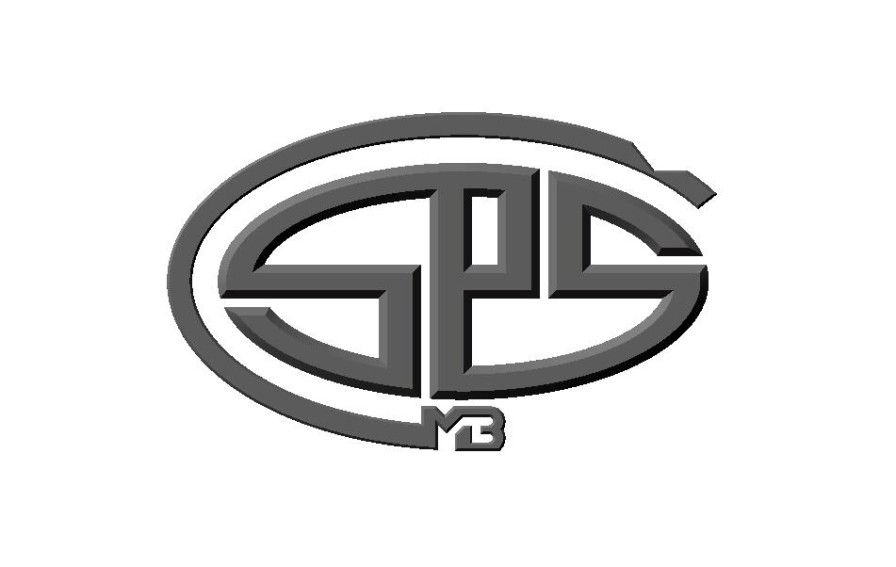 Jan NovákMladá Boleslav 2016STŘEDNÍ PRŮMYSLOVÁ ŠKOLA
MLADÁ BOLESLAVDLOUHODOBÁ PRAKTICKÁ
MATURITNÍ PRÁCEAutor: Jan Novák
Studijní obor: 18-20-M/01 Informační technologie
Vedoucí práce: Josef VyskočilMladá Boleslav 2016ProhlášeníProhlašuji, že jsem svou dlouhodobou praktickou maturitní práci vypracoval samostatně a použil jsem pouze podklady (literaturu, projekty, SW atd.) uvedené v přiloženém seznamu.Nemám závažný důvod proti zpřístupňování této závěrečné práce v souladu se zákonem č. 121/2000 Sb., o právu autorském, o právech souvisejících s právem autorským a o změně některých zákonů (autorský zákon) v platném znění.V Mladé Boleslavi dne		podpis:	Zde vložit zadáníÚvodSmyslem této práce je vytvořit ucelený dokument, který umožní studentům se orientovat v problematice vytváření komplexních prací. Jeho smyslem je dosažení přehlednosti ve studentských pracích, aby reprezentovaly jejich výkony a tím i dobré jméno naší školy. Lorem ipsum dolor sit amet, consectetur adipiscing elit. Suspendisse mattis lectus pellentesque posuere suscipit. Sed tempus libero accumsan, elementum nisl et, sagittis massa. Mauris augue odio, auctor non magna quis, eleifend euismod dui. Morbi ac vestibulum nisi. Cras luctus enim vitae commodo porttitor. Mauris elementum cursus urna, tincidunt imperdiet leo consequat et. Fusce congue elementum ex, quis euismod mi consectetur suscipit. Nulla a lacus volutpat tellus pulvinar porta. Integer faucibus tempor ante eu posuere. Praesent eu leo at metus porttitor consectetur. Duis lobortis ac leo vitae congue. In lacinia congue metus id fermentum. Duis consequat, est vitae volutpat ullamcorper, justo ligula aliquam urna, at condimentum magna lorem eget arcu.Pellentesque habitant morbi tristique senectus et netus et malesuada fames ac turpis egestas. Pellentesque nisl nibh, semper at lectus et, commodo ullamcorper purus. Mauris euismod odio sed purus fringilla, sed varius lacus convallis. Donec egestas suscipit magna, sodales finibus metus. Vivamus lobortis purus vitae venenatis viverra. Ut quis sapien eget est luctus blandit. Aliquam pharetra dolor semper maximus aliquet. Quisque ultrices pretium erat, sed lobortis nisl viverra laoreet. Morbi sit amet purus nec tortor eleifend porta. Pellentesque vulputate varius sodales. Aliquam fermentum, risus vel pellentesque dapibus, felis augue tristique turpis, et faucibus arcu neque efficitur nisl. Aliquam nisi quam, placerat eget volutpat vitae, iaculis tempor felis. Pellentesque tempor dignissim purus. Etiam ex elit, gravida blandit mi vitae, malesuada ultrices dui.Obsah práce (nebo jiný vhodný nadpis)Nadpisy a konce stránekNadpisy první úrovně je vhodné psát na novou stránku. Snažte se podkapitoly psát pouze do délky několika odstavců (delší podkapitoly zkuste vhodně členit)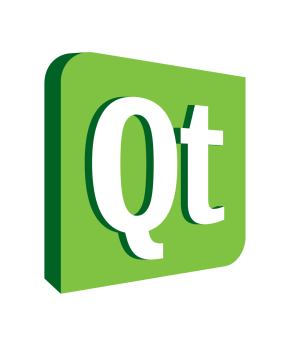 Obrázek : Logo Qt [http://blog.updatenode.com/wp-content/uploads/2014/05/Qt_master_logo_CMYK_300dpi.png]CitaceLorem ipsum dolor sit amet, consectetur adipiscing elit. Donec quis arcu leo. Quisque pretium sagittis tortor, et venenatis nisi malesuada et. Nam at consectetur enim. Proin facilisis diam placerat, pretium leo ac, imperdiet mauris. Interdum et malesuada fames ac ante ipsum primis in faucibus. Curabitur semper tellus eu rhoncus posuere. Etiam elementum orci in dolor tristique, nec vulputate elit aliquam. Ut elementum nisi sed nunc viverra, ut aliquam libero pretium. Aenean luctus ut sapien at tincidunt. Quisque diam elit, porta eu urna in, gravida ornare enim. ...V současné době škola připravuje mladé techniky jak pro povolání na pozicích středních technických kádrů, tak pro vysokoškolské studium. Velký důraz při výuce je kladen na práci s výpočetní technikou, která zasahuje do řady odborných předmětů. Významným prvkem zařazeným do odborné přípravy je výuka programu CATIA, používaného ve většině regionálních firem přímo či nepřímo spolupracujících s firmou Škoda Auto a.a.s., nebo přímo ve vývoji této firmy. Znalost programu CATIA velmi výrazně zvyšuje možnosti uplatnění absolventů školy na trhu práce.Citováno z https://www.spsmb.cz/strucne-o-sps/, dne 25.7.2015 16:10Barvení zdrojového kóduZdrojový kód by měl obarven podle následujícího příkladu. Tento zdrojový kód obsahuje nějakou informaci, na kterou se odkazujte pomocí jednoduchého textu například „viz kód 1“ a podobně. Zdrojové kódy v práci musí být zasazené do kontextu a doporučená maximální délka je 5 řádků. Delší úseky dávejte do příloh. <?php $something = $product->getSomething();$that_thing = $something->concretize();$that_thing->addNote("Whut?");unset($that_thing);?>Zdrojový kód č. 1Nadpis ještě menší úrovněLorem ipsum dolor sit amet, consectetur adipiscing elit. Donec quis arcu leo. Quisque pretium sagittis tortor, et venenatis nisi malesuada et. Nam at consectetur enim. Proin facilisis diam placerat, pretium leo ac, imperdiet mauris.Znovu ten samý nadpisLorem ipsum dolor sit amet, consectetur adipiscing elit. Donec quis arcu leo. Quisque pretium sagittis tortor, et venenatis nisi malesuada et. Nam at consectetur enim. Proin facilisis diam placerat, pretium leo ac, imperdiet mauris.ZávěrShrnutí práce, rekapitulace probrané problematiky. Lorem ipsum dolor sit amet, consectetur adipiscing elit. Donec quis arcu leo. Quisque pretium sagittis tortor, et venenatis nisi malesuada et. Nam at consectetur enim. Proin facilisis diam placerat, pretium leo ac, imperdiet mauris.Lorem ipsum dolor sit amet, consectetur adipiscing elit. Donec quis arcu leo. Quisque pretium sagittis tortor, et venenatis nisi malesuada et. Nam at consectetur enim. Proin facilisis diam placerat, pretium leo ac, imperdiet mauris.PřílohySeznam obrázkůObrázek 1: Logo Qt [http://blog.updatenode.com/wp-content/uploads/2014/05/Qt_master_logo_CMYK_300dpi.png]	7ZdrojeDny otevřených dveří - Střední průmyslová škola Mladá Boleslav [online]. [cit. 2016-10-17]. Dostupné z: https://www.spsmb.cz/aktuality/dny-otevrenych-dveri/Hlad. In: Wikipedia: the free encyclopedia [online]. San Francisco (CA): Wikimedia Foundation, 2016 [cit. 2016-10-17]. Dostupné z: https://cs.wikipedia.org/wiki/Hlad